PLANSZE do ćwiczenia skupienia uwagi:Przesyłam Państwu plansze do ćwiczenia skupienia uwagi.Dobrym  sposobem naturalnego wspomagania  rozwoju wzroku  jest pokazywanie plansz o dużym kontraście kolorystycznym, np. biało-czarne. Duże kontrasty stanowią najlepszy bodziec do tworzenia się połączeń wzrokowych w mózguPlansz jest 12 biało-czarnych , które można wydrukować i pokazywać dziecku  ( dobrze by było zalaminować).Prześlę Państwu 6 plansz, może uda Wam się wydrukować i od czasu do czasu pokazywać. Następnym razem prześlę kolejnych 6, spróbuję też im zmienić kontrast.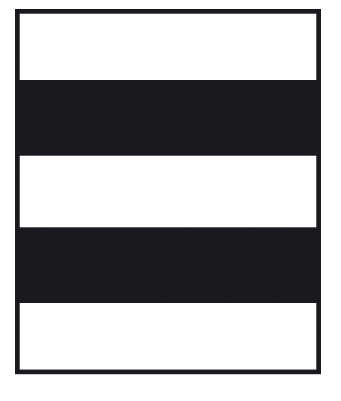 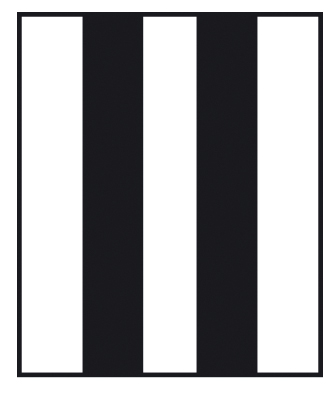 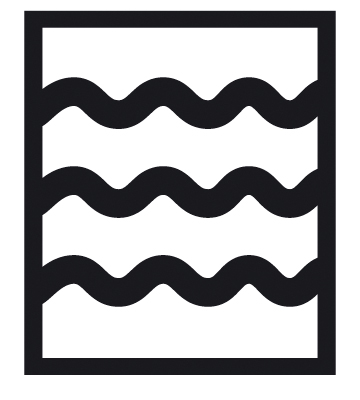 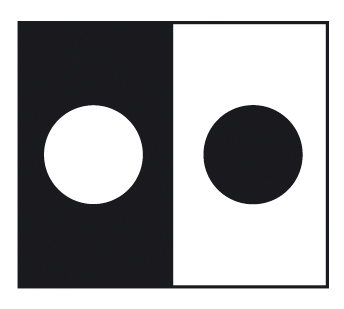 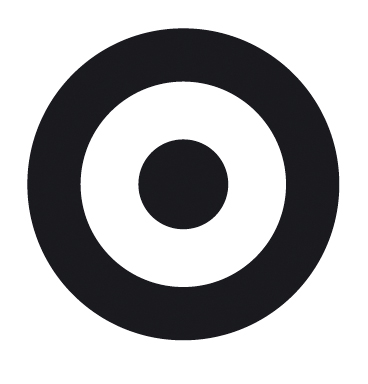 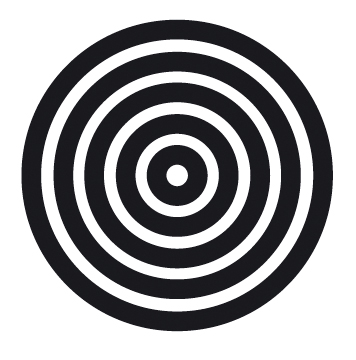 